                                                                    Утверждаю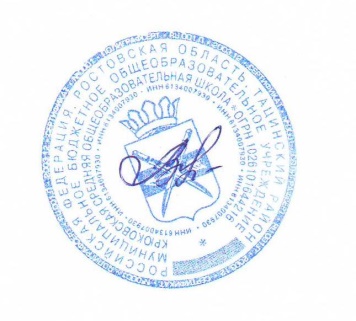 Директор МБОУ Крюковской СОШ: ______________Т.Н. ВербинаРежим занятий обучающихся Центра образования «Точка роста»на 2022-2023 учебный годДень неделиКабинетВремя Вид деятельностиОтветственный Понедельник8309.50 – 14.10Учебная деятельность (биология)Галушкина Л.Н.Понедельник9510.50-15.00Учебная деятельность (физика, технология)Безродный А.Н.Понедельник8314.20-15.00Внеучебная деятельность (Естественно-научная грамотность)Галушкина Л.Н.Вторник9509.00-14.10Учебная деятельность (физика, технология)Безродный А.Н.Вторник8309.50 – 14.10Учебная деятельность (биология, химия)Галушкина Л.Н.Среда 839.00-15.00Учебная деятельность (биология, химия)Галушкина Л.Н.Среда 9509.50-15.00Учебная деятельность (физика. технология)Безродный А.Н.Четверг 8309.00 – 13.20Учебная деятельность (биология, химия)Галушкина Л.Н.Четверг 9509.00-11.30Учебная деятельность (физика)Безродный А.Н.Пятница8309.50 – 14.10Учебная деятельность (химия, биология)Галушкина Л.Н.Пятница959.00-12.00Учебная деятельность (физика)Безродный А.Н.